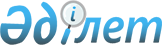 О внесении изменения в постановление Правительства Республики Казахстан от 23 января 2008 года № 58
					
			Утративший силу
			
			
		
					Постановление Правительства Республики Казахстан от 23 апреля 2010 года № 343. Утратило силу постановлением Правительства Республики Казахстан от 7 сентября 2023 года № 772.
      Сноска. Утратило силу постановлением Правительства РК от 07.09.2023 № 772 (вводится в действие по истечении десяти календарных дней после дня его первого официального опубликования).
      Правительство Республики Казахстан ПОСТАНОВЛЯЕТ:
      1. Внести в постановление Правительства Республики Казахстан от 23 января 2008 года № 58 "Об утверждении Правил присуждения образовательного гранта" (САПП Республики Казахстан, 2008 г., № 2, ст. 24) следующее изменение:
      в Правилах присуждения образовательного гранта, утвержденных указанным постановлением:
      пункт 5-5 изложить в следующей редакции:
      "5-5. Для участия в конкурсе необходимо набрать не менее 50, а по медицинской специальности "Общая медицина" не менее 55 баллов, в том числе не менее 7 баллов по профильному предмету (не менее 10 по каждому творческому экзамену), а по остальным предметам - не менее 4 баллов".
      2. Настоящее постановление вводится в действие со дня первого официального опубликования.
					© 2012. РГП на ПХВ «Институт законодательства и правовой информации Республики Казахстан» Министерства юстиции Республики Казахстан
				
Премьер-Министр
Республики Казахстан
К. Масимов